交银施罗德沪港深价值精选灵活配置混合型证券投资基金2020年第2季度报告2020年6月30日基金管理人：交银施罗德基金管理有限公司基金托管人：中国农业银行股份有限公司报告送出日期：二〇二〇年七月二十一日§1  重要提示基金管理人的董事会及董事保证本报告所载资料不存在虚假记载、误导性陈述或重大遗漏，并对其内容的真实性、准确性和完整性承担个别及连带责任。 基金托管人中国农业银行股份有限公司根据本基金合同规定，于2020年7月20日复核了本报告中的财务指标、净值表现和投资组合报告等内容，保证复核内容不存在虚假记载、误导性陈述或者重大遗漏。 基金管理人承诺以诚实信用、勤勉尽责的原则管理和运用基金资产，但不保证基金一定盈利。 基金的过往业绩并不代表其未来表现。投资有风险，投资者在作出投资决策前应仔细阅读本基金的招募说明书。 本报告中财务资料未经审计。本报告期自2020年4月1日起至6月30日止。§2  基金产品概况§3  主要财务指标和基金净值表现3.1 主要财务指标单位：人民币元注：1、上述基金业绩指标不包括持有人认购或交易基金的各项费用，计入费用后的实际收益水平要低于所列数字；    2、本期已实现收益指基金本期利息收入、投资收益、其他收入（不含公允价值变动收益）扣除相关费用后的余额，本期利润为本期已实现收益加上本期公允价值变动收益。3.2 基金净值表现3.2.1 本报告期基金份额净值增长率及其与同期业绩比较基准收益率的比较3.2.2自基金合同生效以来基金份额累计净值增长率变动及其与同期业绩比较基准收益率变动的比较交银施罗德沪港深价值精选灵活配置混合型证券投资基金份额累计净值增长率与业绩比较基准收益率历史走势对比图（2016年11月7日至2020年6月30日）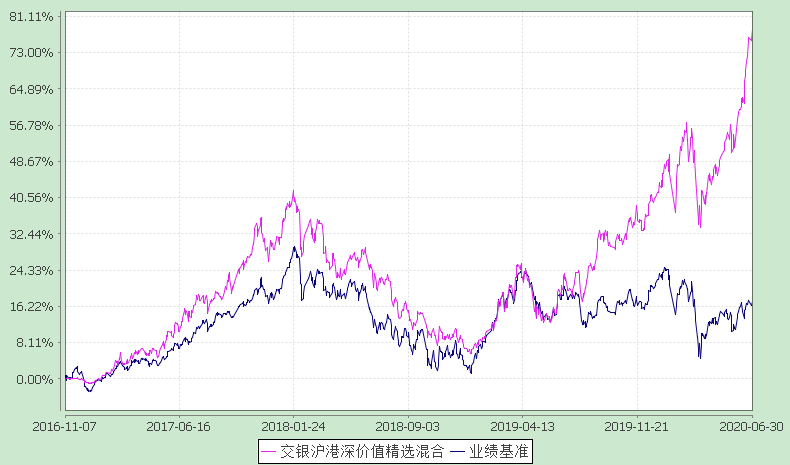 注：本基金建仓期为自基金合同生效日起的6个月。截至建仓期结束，本基金各项资产配置比例符合基金合同及招募说明书有关投资比例的约定。§4  管理人报告4.1 基金经理（或基金经理小组）简介注：基金经理（或基金经理小组）期后变动（如有）敬请关注基金管理人发布的相关公告。4.2 管理人对报告期内本基金运作遵规守信情况的说明在报告期内，本基金管理人严格遵循了《中华人民共和国证券投资基金法》、基金合同和其他相关法律法规的规定，并本着诚实信用、勤勉尽责的原则管理和运用基金资产，基金整体运作符合有关法律法规和基金合同的规定，为基金持有人谋求最大利益。4.3 公平交易专项说明4.3.1 公平交易制度的执行情况本公司制定了严格的投资控制制度和公平交易监控制度来保证旗下基金运作的公平，旗下所管理的所有资产组合，包括证券投资基金和特定客户资产管理专户均严格遵循制度进行公平交易。公司建立资源共享的投资研究信息平台，确保各投资组合在获得投资信息、投资建议和实施投资决策方面享有公平的机会。公司在交易执行环节实行集中交易制度，建立公平的交易分配制度。对于交易所公开竞价交易，遵循“时间优先、价格优先、比例分配”的原则，全部通过交易系统进行比例分配；对于非集中竞价交易、以公司名义进行的场外交易，遵循“价格优先、比例分配”的原则按事前独立确定的投资方案对交易结果进行分配。公司中央交易室和风险管理部进行日常投资交易行为监控，风险管理部负责对各账户公平交易进行事后分析，于每季度和每年度分别对公司管理的不同投资组合的整体收益率差异、分投资类别的收益率差异以及不同时间窗口同向交易的交易价差进行分析，通过分析评估和信息披露来加强对公平交易过程和结果的监督。报告期内本公司严格执行公平交易制度，公平对待旗下各投资组合，未发现任何违反公平交易的行为。4.3.2 异常交易行为的专项说明本基金于本报告期内不存在异常交易行为。本报告期内，本公司管理的所有投资组合参与的交易所公开竞价同日反向交易成交较少的单边交易量没有超过该证券当日总成交量5%的情形，本基金与本公司管理的其他投资组合在不同时间窗下（如日内、3日内、5日内）同向交易的交易价差未出现异常。4.4 报告期内基金的投资策略和运作分析2020年二季度，投资者关注重点为经济恢复的进展。全球来看，大家对于疫情控制、经济逐步恢复都从担忧转向乐观，尽管中间因为疫情二次反复，投资者的市场预期发生波折，但不改整体经济恢复的方向。落实到投资端，全球股市都出现了反弹。比较而言，中国的复工进展更好一些，A股市场反弹过程中的波折也要好于海外市场。市场关注焦点方面，此次全球市场都表现出了高度一致性：共同关注科技、消费和医药；且愿意聚焦龙头，给予行业龙头更多的溢价。我们认为这背后体现了投资者高度一致的判断：目前处于经济修复期，恢复进展仍存较多不确定性，各产业的需求前景尚未明朗。在这样的背景下，投资者：1）更加聚焦具备“必需”属性的行业；2）更加聚焦龙头公司，因为面对外部不确定性，它们存活、发展壮大的概率相对更大。回顾整个二季度，我们维持中高仓位运行，主要增持了消费板块和提供线上生活服务业务的公司，减少了地产和部分软件个股。选股方面，除估值因素外，对于行业的考量，我们不仅关注什么行业更具防御性，更重要的是，我们在思考，此次疫情带来什么样的需求变化？哪些需求在增加？产生了哪些新的需求？这些要素，是我们进行行业配置和个股筛选的重要考量。体现在组合方面，我们均衡配置于消费制造、软件及消费服务和电子制造。我们也希望通过均衡的配置来化解波动，更好控制回撤。A股和港股方面，二季度我们港股占比提升，这主要是行业配置和个股筛选的结果，并非简单的A股和港股的配置考量。展望2020年三季度，我们仍将继续进行深度研究和挖掘，希望通过优选个股来给持有人带来回报。行业方面，我们仍然看好的是消费服务和制造业龙头，制造业方面，我们比较关注的是5G带来的多种应用和新能源车领域。我们会积极在这些领域寻找具备安全边际和处于向上发展阶段的企业。宏观和市场方面，我们比较关注的是A股和港股近期的一些制度变化，例如A股方面：1）科创板成立1年，迎来更多的优质硬科技公司；2）创业板上市、交易制度变化；港股方面：1）更多消费、医药公司来港上市；2）恒生指数即将进行调整，增加内资股成分占比，且会有更多中概股回归港股上市。上述措施对于投资的影响体现在未来我们会拥有更多优质的标的可以进行投资。这是机遇也是挑战，我们将一如既往地做好研究，努力为投资人赚取回报。4.5报告期内基金的业绩表现本基金（各类）份额净值及业绩表现请见“3.1主要财务指标” 及“3.2.1 本报告期基金份额净值增长率及其与同期业绩比较基准收益率的比较”部分披露。4.6报告期内基金持有人数或基金资产净值预警说明本基金本报告期内无需预警说明。§5  投资组合报告5.1 报告期末基金资产组合情况金额单位：人民币元5.2 报告期末按行业分类的股票投资组合5.2.1报告期末按行业分类的境内股票投资组合金额单位：人民币元5.2.2报告期末按行业分类的港股通投资股票投资组合注：以上分类采用全球行业分类标准（GICS）。5.3 报告期末按公允价值占基金资产净值比例大小排序的前十名股票投资明细5.4 报告期末按债券品种分类的债券投资组合金额单位：人民币元5.5 报告期末按公允价值占基金资产净值比例大小排序的前五名债券投资明细金额单位：人民币元5.6 报告期末按公允价值占基金资产净值比例大小排序的前十名资产支持证券投资明细本基金本报告期末未持有资产支持证券。5.7报告期末按公允价值占基金资产净值比例大小排序的前五名贵金属投资明细本基金本报告期末未持有贵金属。5.8报告期末按公允价值占基金资产净值比例大小排序的前五名权证投资明细本基金本报告期末未持有权证。5.9报告期末本基金投资的股指期货交易情况说明本基金本报告期末未持有股指期货。5.10报告期末本基金投资的国债期货交易情况说明本基金本报告期末未持有国债期货。5.11投资组合报告附注5.11.1报告期内本基金投资的前十名证券的发行主体未被监管部门立案调查，在本报告编制日前一年内本基金投资的前十名证券的发行主体未受到公开谴责和处罚。5.11.2本基金投资的前十名股票中，没有超出基金合同规定的备选股票库之外的股票。5.11.3其他资产构成金额单位：人民币元5.11.4报告期末持有的处于转股期的可转换债券明细本基金本报告期末未持有处于转股期的可转换债券。5.11.5报告期末前十名股票中存在流通受限情况的说明本基金本报告期末前十名股票中不存在流通受限情况。5.11.6投资组合报告附注的其他文字描述部分由于四舍五入的原因，分项之和与合计项之间可能存在尾差。§6  开放式基金份额变动单位：份注：1、如果本报告期间发生转换入、红利再投业务，则总申购份额中包含该业务；    2、如果本报告期间发生转换出业务，则总赎回份额中包含该业务。§7  基金管理人运用固有资金投资本基金情况7.1 基金管理人持有本基金份额变动情况本报告期内未发生基金管理人运用固有资金投资本基金的情况。7.2基金管理人运用固有资金投资本基金交易明细本基金管理人本报告期内未进行本基金的申购、赎回、红利再投等。§8  影响投资者决策的其他重要信息8.1 报告期内单一投资者持有基金份额比例达到或超过20%的情况§9  备查文件目录9.1备查文件目录1、中国证监会准予交银施罗德沪港深价值精选灵活配置混合型证券投资基金募集注册的文件； 2、《交银施罗德沪港深价值精选灵活配置混合型证券投资基金基金合同》； 3、《交银施罗德沪港深价值精选灵活配置混合型证券投资基金招募说明书》； 4、《交银施罗德沪港深价值精选灵活配置混合型证券投资基金托管协议》； 5、关于申请募集注册交银施罗德沪港深价值精选灵活配置混合型证券投资基金的法律意见书； 6、基金管理人业务资格批件、营业执照； 7、基金托管人业务资格批件、营业执照； 8、报告期内交银施罗德沪港深价值精选灵活配置混合型证券投资基金在指定报刊上各项公告的原稿。9.2存放地点备查文件存放于基金管理人的办公场所。9.3查阅方式投资者可在办公时间内至基金管理人的办公场所免费查阅备查文件，或者登录基金管理人的网站(www.fund001.com)查阅。在支付工本费后，投资者可在合理时间内取得上述文件的复制件或复印件。 投资者对本报告书如有疑问，可咨询本基金管理人交银施罗德基金管理有限公司。本公司客户服务中心电话：400-700-5000（免长途话费），021-61055000，电子邮件：services@jysld.com。基金简称交银沪港深价值精选混合基金主代码519779交易代码519779基金运作方式契约型开放式基金合同生效日2016年11月7日报告期末基金份额总额308,749,105.89份投资目标本基金通过优化资产配置和灵活运用多种投资策略，把握沪港通及后续资本市场开放政策带来的投资机会，力争实现基金资产的长期稳定增值。投资策略本基金充分发挥基金管理人的研究优势，在分析和判断宏观经济周期和金融市场运行趋势的基础上，运用修正后的投资时钟分析框架，自上而下调整基金大类资产配置和股票行业配置策略，确定债券组合久期和债券类别配置；在严谨深入的股票和债券研究分析基础上，自下而上精选个券。业绩比较基准沪深300指数收益率×40%+恒生指数收益率×40%+中证综合债券指数收益率×20%风险收益特征本基金是一只混合型基金，其风险和预期收益高于债券型基金和货币市场基金，低于股票型基金。属于承担较高风险、预期收益较高的证券投资基金品种。本基金可投资港股通标的股票，会面临港股通机制下因投资环境、投资标的、市场制度以及交易规则等差异带来的特有风险。基金管理人交银施罗德基金管理有限公司基金托管人中国农业银行股份有限公司主要财务指标报告期(2020年4月1日-2020年6月30日)1.本期已实现收益2,055,804.822.本期利润104,152,333.653.加权平均基金份额本期利润0.34544.期末基金资产净值510,719,294.975.期末基金份额净值1.654阶段净值增长率①净值增长率标准差②业绩比较基准收益率③业绩比较基准收益率标准差④①-③②-④过去三个月26.36%1.14%6.53%0.92%19.83%0.22%过去六个月25.68%1.62%-4.14%1.27%29.82%0.35%过去一年48.47%1.28%-1.29%1.00%49.76%0.28%过去三年54.84%1.08%7.66%0.91%47.18%0.17%自基金合同生效起至今78.22%1.00%17.21%0.85%61.01%0.15%姓名职务任本基金的基金经理期限任本基金的基金经理期限证券从业年限说明姓名职务任职日期离任日期证券从业年限说明陈俊华交银环球精选混合(QDII)、交银沪港深价值精选混合、交银核心资产混合的基金经理，公司跨境投资副总监2016-11-07-15年陈俊华女士，中国国籍，上海交通大学金融学硕士。历任国泰君安证券研究部研究员、中国国际金融有限公司研究部公用事业组负责人。2015年加入交银施罗德基金管理有限公司。2015年11月21日至2019年9月19日担任交银施罗德全球自然资源证券投资基金的基金经理。序号项目金额占基金总资产的比例(%)1权益投资426,324,976.5983.10其中：股票426,324,976.5983.102基金投资--3固定收益投资64,900.000.01其中：债券64,900.000.01资产支持证券--4贵金属投资--5金融衍生品投资--6买入返售金融资产--其中：买断式回购的买入返售金融资产--7银行存款和结算备付金合计75,016,612.9314.628其他各项资产11,611,819.472.269合计513,018,308.99100.00代码行业类别公允价值占基金资产净值比例（％）A农、林、牧、渔业--B采矿业--C制造业126,100,577.0924.69D电力、热力、燃气及水生产和供应业12,766.320.00E建筑业--F批发和零售业10,768,645.682.11G交通运输、仓储和邮政业22,003,327.124.31H住宿和餐饮业--I信息传输、软件和信息技术服务业55,863,945.5910.94J金融业10,424,559.722.04K房地产业--L租赁和商务服务业--M科学研究和技术服务业13,524,000.002.65N水利、环境和公共设施管理业--O居民服务、修理和其他服务业--P教育--Q卫生和社会工作--R文化、体育和娱乐业6,520,000.001.28S综合--合计245,217,821.5248.01行业类别公允价值（人民币）占基金资产净值比例（%）信息技术64,597,106.6412.65非日常生活消费品58,553,011.1811.46通讯服务40,989,706.568.03金融9,043,056.001.77房地产5,517,177.601.08医疗保健2,407,097.090.47合计181,107,155.0735.46序号股票代码股票名称数量（股）公允价值(元)占基金资产净值比例（％）100700.HK腾讯控股90,00040,989,706.568.03200981.HK中芯国际1,200,00029,595,456.005.79303690.HK美团点评－Ｗ150,00023,553,050.404.61402382.HK舜宇光学科技200,00022,653,312.004.445600519贵州茅台15,00021,943,200.004.306600276恒瑞医药199,96218,456,492.603.61700881.HK中升控股458,50017,967,045.103.528600570恒生电子155,48416,745,626.803.289002352顺丰控股300,00016,410,000.003.2110300760迈瑞医疗50,00015,285,000.002.99序号债券品种公允价值占基金资产净值比例(%)1国家债券--2央行票据--3金融债券--其中：政策性金融债--4企业债券--5企业短期融资券--6中期票据--7可转债（可交换债）64,900.000.018同业存单--9其他--10合计64,900.000.01序号债券代码债券名称数量(张)公允价值占基金资产净值比例（％）1123053宝通转债64964,900.000.01序号名称金额1存出保证金122,054.922应收证券清算款-3应收股利521,921.464应收利息16,031.875应收申购款10,951,811.226其他应收款-7待摊费用-8其他-9合计11,611,819.47报告期期初基金份额总额305,324,564.94本报告期期间基金总申购份额18,536,245.87减：本报告期期间基金总赎回份额15,111,704.92本报告期期间基金拆分变动份额（份额减少以“-”填列）-报告期期末基金份额总额308,749,105.89投资者类别  报告期内持有基金份额变化情况报告期内持有基金份额变化情况报告期内持有基金份额变化情况报告期内持有基金份额变化情况报告期内持有基金份额变化情况报告期末持有基金情况报告期末持有基金情况投资者类别  序号持有基金份额比例达到或者超过20%的时间区间期初份额申购份额赎回份额持有份额份额占比机构12020/4/1-2020/6/3066,993,386.51--66,993,386.5121.70%机构22020/4/1-2020/6/30130,498,545.17--130,498,545.1742.27%产品特有风险产品特有风险产品特有风险产品特有风险产品特有风险产品特有风险产品特有风险产品特有风险本基金本报告期内出现单一投资者持有基金份额比例超过基金总份额20%的情况。如该类投资者集中赎回，可能会对本基金带来流动性冲击，从而影响基金的投资运作和收益水平。基金管理人将加强流动性管理，防范相关风险，保护持有人利益。本基金本报告期内出现单一投资者持有基金份额比例超过基金总份额20%的情况。如该类投资者集中赎回，可能会对本基金带来流动性冲击，从而影响基金的投资运作和收益水平。基金管理人将加强流动性管理，防范相关风险，保护持有人利益。本基金本报告期内出现单一投资者持有基金份额比例超过基金总份额20%的情况。如该类投资者集中赎回，可能会对本基金带来流动性冲击，从而影响基金的投资运作和收益水平。基金管理人将加强流动性管理，防范相关风险，保护持有人利益。本基金本报告期内出现单一投资者持有基金份额比例超过基金总份额20%的情况。如该类投资者集中赎回，可能会对本基金带来流动性冲击，从而影响基金的投资运作和收益水平。基金管理人将加强流动性管理，防范相关风险，保护持有人利益。本基金本报告期内出现单一投资者持有基金份额比例超过基金总份额20%的情况。如该类投资者集中赎回，可能会对本基金带来流动性冲击，从而影响基金的投资运作和收益水平。基金管理人将加强流动性管理，防范相关风险，保护持有人利益。本基金本报告期内出现单一投资者持有基金份额比例超过基金总份额20%的情况。如该类投资者集中赎回，可能会对本基金带来流动性冲击，从而影响基金的投资运作和收益水平。基金管理人将加强流动性管理，防范相关风险，保护持有人利益。本基金本报告期内出现单一投资者持有基金份额比例超过基金总份额20%的情况。如该类投资者集中赎回，可能会对本基金带来流动性冲击，从而影响基金的投资运作和收益水平。基金管理人将加强流动性管理，防范相关风险，保护持有人利益。本基金本报告期内出现单一投资者持有基金份额比例超过基金总份额20%的情况。如该类投资者集中赎回，可能会对本基金带来流动性冲击，从而影响基金的投资运作和收益水平。基金管理人将加强流动性管理，防范相关风险，保护持有人利益。